Publicado en  el 05/05/2015 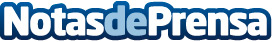 La primera retrospectiva de Velázquez en Francia, patrocinada por Abertis, se consolida como el acontecimiento cultural del año La exposición “Velázquez”, patrocinada por Abertis, a través de su filial en Francia, Sanef, se consolida como uno de los acontecimientos culturales del año en París, con una media de visitas de cerca de 5.000 personas diarias, lo que augura cifras récord.Datos de contacto:AbertisNota de prensa publicada en: https://www.notasdeprensa.es/la-primera-retrospectiva-de-velazquez-en_1 Categorias: Artes Visuales http://www.notasdeprensa.es